Le prophète Salih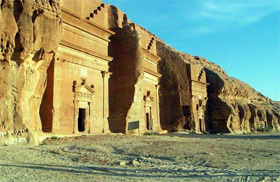 IslamReligion.comDieu nous dit, dans le Coran, qu’Il a envoyé des prophètes ou des messagers à chaque nation de la terre et qu’ils ont tous transmis le même message, soit de n’adorer que Dieu, sans rien Lui associer.  La plupart des prophètes mentionnés dans le Coran sont aussi mentionnés et reconnus comme prophètes dans le judaïsme et le christianisme.  Mais le prophète Salih fait partie des quatre seuls prophètes arabes envoyés par Dieu et son histoire n’est donc pas très connue. « Nous avons certes envoyé des messagers avant toi; il en est certains dont Nous t’avons raconté l’histoire, et d’autres dont Nous ne t’avons pas raconté l’histoire.  Et il n’a été donné à aucun messager de produire un signe autrement que par la permission de Dieu. » (Coran 40:78)Les ‘Aad et les Thamoud furent deux grandes civilisations détruites par Dieu à cause de leurs péchés excessifs.  Après la destruction des ‘Aad, les Thamoud leur succédèrent et reprirent leur pouvoir et leur puissance.  Les gens qui en faisaient partie  étaient incroyablement riches et construisaient de grands bâtiments, tant sur les plaines qu’à même le roc des montagnes.  Malheureusement pour eux, en plus de mener un train de vie extravagant, ils se mirent à adorer des idoles et à commettre péché par-dessus péché.  Le prophète Salih leur fut envoyé pour les mettre en garde et pour qu’ils sachent que Dieu était fort mécontent de leurs agissements et que s’ils ne s’amendaient pas, Il ferait descendre la destruction sur eux.Salih était un homme pieux et droit, qui jouissait d’un statut de leader au sein de sa communauté; mais son invitation à n’adorer que Dieu de façon exclusive fit rager de nombreuses personnes.  Seuls quelques-unes reconnurent la sagesse de son propos, mais la plupart le rejetèrent et lui causèrent du tort, verbalement et physiquement. « Ô Salih!  Tu étais auparavant un espoir pour nous.  Nous demandes-tu de ne plus adorer ce qu’adoraient nos ancêtres?  Ce à quoi tu nous appelles nous jette, certes, dans un doute plein d’inquiétude. » (Coran 11:62)Un jour, les Thamoud se réunirent à leur point de rassemblement, à l’ombre d’une grosse montagne.  Ils demandèrent à Salih de leur prouver que le Dieu unique dont il leur parlait était réellement fort et puissant.  Ils lui demandèrent d’accomplir un miracle, i.e. de faire en sorte qu’une chamelle unique et incomparable surgisse d’entre les montagnes avoisinantes.  Salih leur demanda : si la chamelle apparaît devant vous, croirez-vous enfin à mon message?  Ils répondirent par un « oui » retentissant et ils prièrent, avec Salih, pour que s’accomplisse le miracle.C’est alors que, par la grâce de Dieu, une grosse chamelle, enceinte de dix mois, surgit d’entre les rochers, au pied de la montagne.  Certains d’entre eux comprirent le caractère extraordinaire de ce miracle, mais la plupart, dans leur arrogance et leur entêtement, continuèrent de nier et refusèrent de croire à autre chose qu’à un hasard. « Nous avions donné aux Thamoud la chamelle, qui était un signe évident; mais ils lui firent du tort. » (Coran 17:59)Selon l’érudit et commentateur du Coran Ibn Kathir, il existe plusieurs comptes-rendus sur cette chamelle et sur sa nature miraculeuse.  On dit que cette chamelle surgit d’un rocher qui s’ouvrit pour la laisser passer et certains témoins affirment qu’elle était si grosse qu’elle buvait des quantités d’eau étonnantes.  D’autres affirment qu’elle produisait suffisamment de lait pour nourrir toute la population de la cité.  Cette chamelle, donc, vécut parmi les Thamoud pour un temps.  Mais malheureusement, les mécréants qui avaient tant harcelé et persécuté Salih détournèrent leur colère et leur ressentiment sur cette chamelle.Certains commencèrent à se plaindre du fait qu’elle buvait trop d’eau ou, encore, qu’elle terrifiait leur bétail.  Le prophète Salih se mit donc à craindre pour la chamelle.  Il mit en garde son peuple contre un terrible tourment qui s’abattrait certainement sur eux s’ils lui causaient du tort. « Ô mon peuple!  Voici la chamelle de Dieu, qu’Il vous a envoyée comme signe.  Laissez-la donc paître sur la terre de Dieu et ne lui faites aucun mal, sinon un châtiment imminent vous saisira! » (Coran 11:64)Un groupe d’hommes complota pourtant pour tuer la chamelle et, à la première occasion, lui décochèrent une flèche, puis la transpercèrent à l’aide d’une épée.  La chamelle s’effondra au sol et mourut.  Les meurtriers poussèrent des acclamations, se félicitant les uns les autres et riant de Salih.  Ce dernier les avertit qu’un châtiment terrible tomberait sur eux dans les trois jours, bien qu’au fond de lui-même, il espérait encore qu’ils finiraient par réaliser leur erreur et par se repentir.  Mais non contents de s’en être pris à la chamelle, ils complotèrent ensuite pour détruite Salih et sa famille. « Et il y avait dans la ville un groupe de neuf individus qui semaient le désordre et refusaient de s’amender.  Ils dirent : « Jurons par Dieu que nous attaquerons (Salih) et sa famille, de nuit.  Ensuite, nous dirons à son héritier [chargé de le venger] : « Nous n’avons pas trempé dans ce meurtre; et nous disons certes la vérité. » (Coran 27: 48-49)Dieu sauva le prophète Salih et ses fidèles, qui, le cœur lourd, s’exilèrent.  Trois jours plus tard, le châtiment s’abattit; le ciel fut zébré d’éclairs, le tonnerre gronda atrocement, la terre trembla violemment et Dieu détruisit la cité des Thamoud, dont les membres périrent, terrifiés et incrédules.Ibn Kathir raconte qu’ils moururent tous à la même seconde, comme un seul homme.  Leur arrogance et leur entêtement ne leur avaient été d’aucun secours, pas plus que leurs idoles.  Leurs grands bâtiments extravagants ne leur avaient offert aucune protection, non plus. Dieu, pourtant, continue d’envoyer des signes clairs aux gens de la terre.  Il est le Très Miséricordieux et Il pardonne beaucoup, car Il aime pardonner.  Cependant, les avertissements de Dieu ne doivent jamais être ignorés, car Son châtiment peut être sévère et soudain.  Les Thamoud en firent eux-mêmes l’expérience.